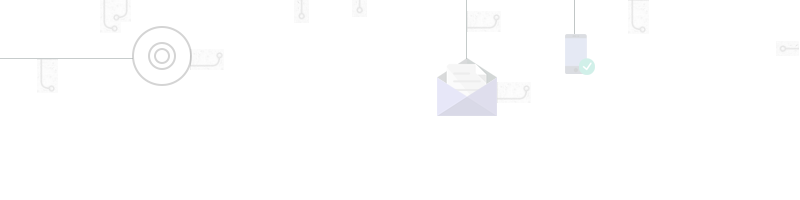 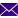 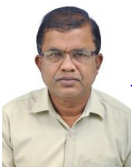 Education & CredentialsBachelor of Dental Surgery (BDS) from Madras Dental College, Madras University, Chennai, Tamil Nadu, India in the year 1983American Academy of Implant Dentistry (AAID) Maxi- Course,  Chennai in 2006-2007Executive ProfileA result-oriented BDS with 32 years of insightful experience in the field of Dental Surgery & TreatmentsExpertise in providing general dental care services with specialized clinical focus in Prosthodontics Rehabilitation including fixed/removable prosthodontics, aesthetic (cosmetic) restoration, teeth whitening and “smile makeovers”Hands-on expertise in Full Mouth Scaling, Root Canal Treatment, Crowns & Bridges, Dental Fillings, Teeth Whitening, Complete & partial Dentures, Pediatric Dentistry, Placing Tubero-pterygoid implants, Smile Designing.Experience in working on Sinus-lift procedures, both direct and indirect (summers technique) with Augmentation, Disc Implants, Socket Preservation Technique and removing dark pigmentation of gingiva by DIODE LASERSkilled at reducing periodontal pocket depth by Diode Laser Application & Gum Surgery, Placing Single, Double & Triple Disc Implants, Ridge Splitting and Expansion TechniquesCapable of harvesting connective tissue graft from palate with single incision.Performing full mouth rehabilitation with implants and natural dentitionWorking as a mentor for surgical placement of Implants since 2015 also for implant-supported over denture with ball abutmentAnalytical and quality-oriented professional with an eye for detail in providing counseling, instruction and consultingKey Impact AreasSoft SkillsProfessional Experience
Since MM’85
SAAR Clinic, Erode, Tamil Nadu, India as Chief Dentist And Implantologist~Worked on General Dentistry for 32years and Implant Dentistry for 12 years~
Key Result Areas:Treating patients with special needs requiring sensitivity and care, and taken care of preventive measures like pit and fissure sealants, fluoride application and diet counselingMaintaining high quality, safety, infection control standards & ethical standards for delivery of dental surgical care, diagnosis & treatment Responding to patient and doctor needs & inquiries; ensuring the delivery of quality dental care to patientsRendering services as a single point of contact for patient issues in accordance with Hospital Policies & Procedures, Healthcare Regulations and Dental Board StandardsProviding treatment for gum recession with tunneling technique, frenectomy and laminatesProfessional Experience
Since MM’85
SAAR Clinic, Erode, Tamil Nadu, India as Chief Dentist And Implantologist~Worked on General Dentistry for 32years and Implant Dentistry for 12 years~
Key Result Areas:Treating patients with special needs requiring sensitivity and care, and taken care of preventive measures like pit and fissure sealants, fluoride application and diet counselingMaintaining high quality, safety, infection control standards & ethical standards for delivery of dental surgical care, diagnosis & treatment Responding to patient and doctor needs & inquiries; ensuring the delivery of quality dental care to patientsRendering services as a single point of contact for patient issues in accordance with Hospital Policies & Procedures, Healthcare Regulations and Dental Board StandardsProviding treatment for gum recession with tunneling technique, frenectomy and laminatesActively invovled in Protaper Root Canal fillings for both Anterior and Posterior TeethPerforming:Crown Lengthening Procedures, Scaling, Root Planning, Gingivectomy and Flap SurgeryExtractions, Cyst Removal, Peri-apical Surgery, Impacted Wisdom Teeth Removal, Closing Diastema with composites with life like appearance and so.Master in root canal treatment for both anterior & posterior teeth, post and core, crown and bridge workCosmetic Contouring of mal-aligned and irregularly shaped teethWorking on diode laser applications in gingival and periodontal flap surgery, root-canal debridement and dental bleachingActively invovled in Protaper Root Canal fillings for both Anterior and Posterior TeethPerforming:Crown Lengthening Procedures, Scaling, Root Planning, Gingivectomy and Flap SurgeryExtractions, Cyst Removal, Peri-apical Surgery, Impacted Wisdom Teeth Removal, Closing Diastema with composites with life like appearance and so.Master in root canal treatment for both anterior & posterior teeth, post and core, crown and bridge workCosmetic Contouring of mal-aligned and irregularly shaped teethWorking on diode laser applications in gingival and periodontal flap surgery, root-canal debridement and dental bleachingHighlight:Successfully placed more than 1000 implants till dateHighlight:Successfully placed more than 1000 implants till dateFellowships, Courses & Trainings AttendedFellowships, Courses & Trainings AttendedFellowship (ICOI-USA) Awarded in 3rd South Asia Implant Symposium held in Hyderabad, India in July 2014Attended:Course conducted by IMZ Implants in 1994; Attended several courses on Dental Implants Including Nobel Bio-care World Tour in 2008 at MumbaiLecture On Computer Guided Surgery by Dr. Peter MoyAdvanced Training Program on Implants & Maxillofacial Protosthodontics Lecture & Hands on 6th & 7th Jan’95 by University of California, Los Angeles School of dentistry in association with Indian Dental AssociationKOS Implant Course & Implant Exacone course; Completed BOI Implant course (Basal Osseo Integrated Implants)ADIN Implant System all-on-6 Implantology, completed program on 26 & 27 January 2012, conducted by Dr. Rudberg Omri, DMD, ISRAEL and Dr. E. Munirathnam Naidu, MDS, ChennaiPeriodontal Plastic Surgery Workshop also conducted by renowned periodontist, Dr. Andre P. Sadaawn of FranceBasic Life Support provider course on 14/06/2016 in accordance with AHA/ERC guidelines issued by Ganga Medical Centre & Hospitals Pvt. Ltd.Compaction & Tapered Implant Placement, conducted by Dr. Stuart orton Jones (UK)Member of American Academy of Implant Dentistry and passed written part of Associate fellow examination conducted in Jan’07Participated in:Advanced Training on Aesthetic Dentistry by Ivoclar Vivadent at LeichtensteinCPR Training (Cardio-Pulmonary Resuscitation)Successfully attended two Days Nobel Biocare Workshop on Full Arch Rehabilitation with the All-On-4 Technique held on 20th-29th Sep’14 in Bangalore Conducted by Dr. Robert Schroering, DMD the World Renowned mentor and oral surgeonCompleted  the  program Edentulous  Implant  prosthetics mini-Residency 2014, September 30th-October 1st 2014 at Bangalore, India, conducted by Dr. Saj Jivraj, DDS, MS. ED, the renowned Prosthodontist and mentor Regularly updated knowledge on Clinical Dentistry by attending several Continuous Education Programmes in All Disciplines of Dentistry Including Root Canal Treatment and Crown & Bridge WorkWorkshop on Protaper Endodontics & Post Endodontics in Feb’16Attended intense didactic and training on all clinical aspects of Advanced Implant Prosthodontics in March 2016 and completed successfullyFellowship (ICOI-USA) Awarded in 3rd South Asia Implant Symposium held in Hyderabad, India in July 2014Attended:Course conducted by IMZ Implants in 1994; Attended several courses on Dental Implants Including Nobel Bio-care World Tour in 2008 at MumbaiLecture On Computer Guided Surgery by Dr. Peter MoyAdvanced Training Program on Implants & Maxillofacial Protosthodontics Lecture & Hands on 6th & 7th Jan’95 by University of California, Los Angeles School of dentistry in association with Indian Dental AssociationKOS Implant Course & Implant Exacone course; Completed BOI Implant course (Basal Osseo Integrated Implants)ADIN Implant System all-on-6 Implantology, completed program on 26 & 27 January 2012, conducted by Dr. Rudberg Omri, DMD, ISRAEL and Dr. E. Munirathnam Naidu, MDS, ChennaiPeriodontal Plastic Surgery Workshop also conducted by renowned periodontist, Dr. Andre P. Sadaawn of FranceBasic Life Support provider course on 14/06/2016 in accordance with AHA/ERC guidelines issued by Ganga Medical Centre & Hospitals Pvt. Ltd.Compaction & Tapered Implant Placement, conducted by Dr. Stuart orton Jones (UK)Member of American Academy of Implant Dentistry and passed written part of Associate fellow examination conducted in Jan’07Participated in:Advanced Training on Aesthetic Dentistry by Ivoclar Vivadent at LeichtensteinCPR Training (Cardio-Pulmonary Resuscitation)Successfully attended two Days Nobel Biocare Workshop on Full Arch Rehabilitation with the All-On-4 Technique held on 20th-29th Sep’14 in Bangalore Conducted by Dr. Robert Schroering, DMD the World Renowned mentor and oral surgeonCompleted  the  program Edentulous  Implant  prosthetics mini-Residency 2014, September 30th-October 1st 2014 at Bangalore, India, conducted by Dr. Saj Jivraj, DDS, MS. ED, the renowned Prosthodontist and mentor Regularly updated knowledge on Clinical Dentistry by attending several Continuous Education Programmes in All Disciplines of Dentistry Including Root Canal Treatment and Crown & Bridge WorkWorkshop on Protaper Endodontics & Post Endodontics in Feb’16Attended intense didactic and training on all clinical aspects of Advanced Implant Prosthodontics in March 2016 and completed successfully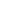 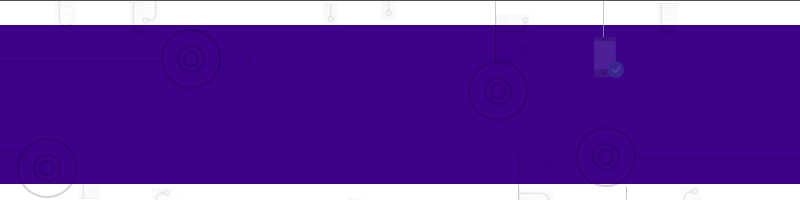 